Пятница 29.05.2020г.Гимнастика для глаз«Солнышко»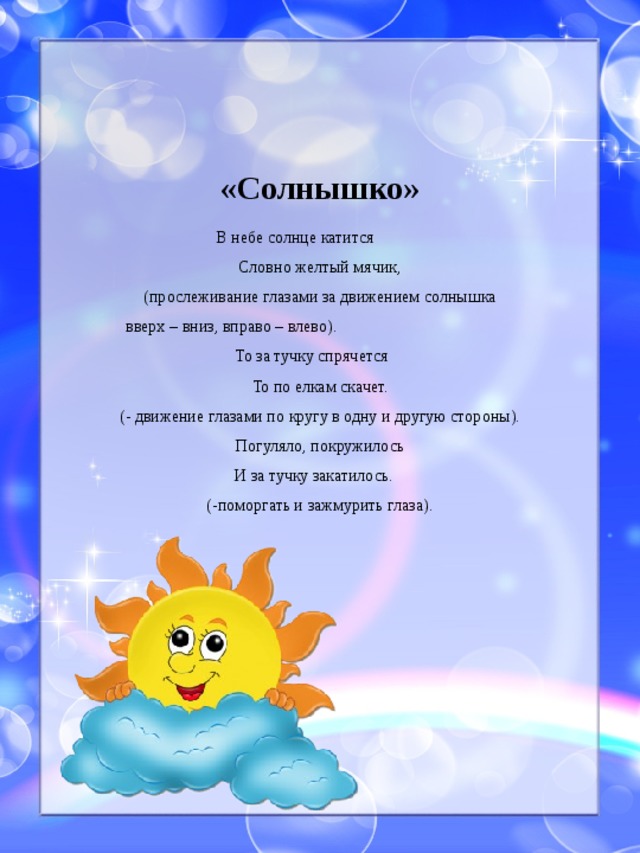 